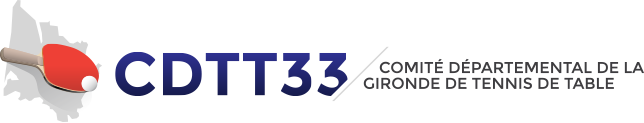 COMMISSION  SPORT  DANS  L’ENTREPRISECOUPE CORPORATIVE A TROIS JOUEURS - SAISON 2023 / 2024ASSOCIATION :  _ _ _ _ _ _ _ _ _ _ _ _ _ _ _ _ _ _ _ _ _ _ _ _ _ _ _  N° : 10 330125 TABLEAU – classement de 5 A 7                                     ____équipe(s)   x  10,00 € =TABLEAU - classement de 5 à 9		               ____équipe(s)   x  10,00 € =TABLEAU - classement de 5 à 12	                            ____équipe(s)   x  10,00 € =TABLEAU T.C.  -   classement 5 et +		               ____équipe(s)   x  10,00 € =Tableau 5 à 7 – Tableau 5 à 9 – Tableau 5 à 12 :Phases préliminaires : 15 janvier 2024 – 29 janvier 2024 - 4 mars 2024Phases finales : 8 avril 2024 – 21 mai 2024 – Finale : mercredi 29 mai 2024 2023Tableau TCPhases préliminaires : 17 janvier 2024 – 31 janvier 2024 – 6 mars 2024Phases finales : 10 avril 2024 – 22 mai 2024 – Finale : mercredi 29 mai 2024TOTAL(par virement ou joindre un chèque au nom du Comité de Gironde de Tennis de Table)(par virement ou joindre un chèque au nom du Comité de Gironde de Tennis de Table)(par virement ou joindre un chèque au nom du Comité de Gironde de Tennis de Table)(par virement ou joindre un chèque au nom du Comité de Gironde de Tennis de Table)(par virement ou joindre un chèque au nom du Comité de Gironde de Tennis de Table)(par virement ou joindre un chèque au nom du Comité de Gironde de Tennis de Table)(par virement ou joindre un chèque au nom du Comité de Gironde de Tennis de Table)(par virement ou joindre un chèque au nom du Comité de Gironde de Tennis de Table)LE  _ _ _ _ _ _ _ _ _ _ _ _ _ _ _ _ _ _ _ _ _2023LE  _ _ _ _ _ _ _ _ _ _ _ _ _ _ _ _ _ _ _ _ _2023LE  _ _ _ _ _ _ _ _ _ _ _ _ _ _ _ _ _ _ _ _ _2023LE  _ _ _ _ _ _ _ _ _ _ _ _ _ _ _ _ _ _ _ _ _2023LE  _ _ _ _ _ _ _ _ _ _ _ _ _ _ _ _ _ _ _ _ _2023Signature du Président,Signature du Président,Signature du Président,Signature du Président,DATE LIMITE DES ENGAGEMENTS : MARDI 19 DECEMBRE 2023DATE LIMITE DES ENGAGEMENTS : MARDI 19 DECEMBRE 2023DATE LIMITE DES ENGAGEMENTS : MARDI 19 DECEMBRE 2023DATE LIMITE DES ENGAGEMENTS : MARDI 19 DECEMBRE 2023DATE LIMITE DES ENGAGEMENTS : MARDI 19 DECEMBRE 2023DATE LIMITE DES ENGAGEMENTS : MARDI 19 DECEMBRE 2023DATE LIMITE DES ENGAGEMENTS : MARDI 19 DECEMBRE 2023DATE LIMITE DES ENGAGEMENTS : MARDI 19 DECEMBRE 2023DATE LIMITE DES ENGAGEMENTS : MARDI 19 DECEMBRE 2023DATE LIMITE DES ENGAGEMENTS : MARDI 19 DECEMBRE 2023DATE LIMITE DES ENGAGEMENTS : MARDI 19 DECEMBRE 2023A ADRESSER AU COMITE DE GIRONDE DE TENNIS DE TABLEA ADRESSER AU COMITE DE GIRONDE DE TENNIS DE TABLEA ADRESSER AU COMITE DE GIRONDE DE TENNIS DE TABLEA ADRESSER AU COMITE DE GIRONDE DE TENNIS DE TABLEA ADRESSER AU COMITE DE GIRONDE DE TENNIS DE TABLEA ADRESSER AU COMITE DE GIRONDE DE TENNIS DE TABLEA ADRESSER AU COMITE DE GIRONDE DE TENNIS DE TABLEA ADRESSER AU COMITE DE GIRONDE DE TENNIS DE TABLEA ADRESSER AU COMITE DE GIRONDE DE TENNIS DE TABLEA ADRESSER AU COMITE DE GIRONDE DE TENNIS DE TABLEA ADRESSER AU COMITE DE GIRONDE DE TENNIS DE TABLERESIDENCE LE SIGNAL  -  BAT. DRESIDENCE LE SIGNAL  -  BAT. DRESIDENCE LE SIGNAL  -  BAT. DRESIDENCE LE SIGNAL  -  BAT. DRESIDENCE LE SIGNAL  -  BAT. DRESIDENCE LE SIGNAL  -  BAT. DRESIDENCE LE SIGNAL  -  BAT. DRESIDENCE LE SIGNAL  -  BAT. DRESIDENCE LE SIGNAL  -  BAT. DRESIDENCE LE SIGNAL  -  BAT. DRESIDENCE LE SIGNAL  -  BAT. D33 RUE LAMIRE33 RUE LAMIRE33 RUE LAMIRE33 RUE LAMIRE33 RUE LAMIRE33 RUE LAMIRE33 RUE LAMIRE33 RUE LAMIRE33 RUE LAMIRE33 RUE LAMIRE33 RUE LAMIRE33700 MERIGNAC33700 MERIGNAC33700 MERIGNAC33700 MERIGNAC33700 MERIGNAC33700 MERIGNAC33700 MERIGNAC33700 MERIGNAC33700 MERIGNAC33700 MERIGNAC33700 MERIGNAC